1. Повторить все прежнее задание. 2. Петь канон с дирижированием л. р. и исполнением ритма пр .р.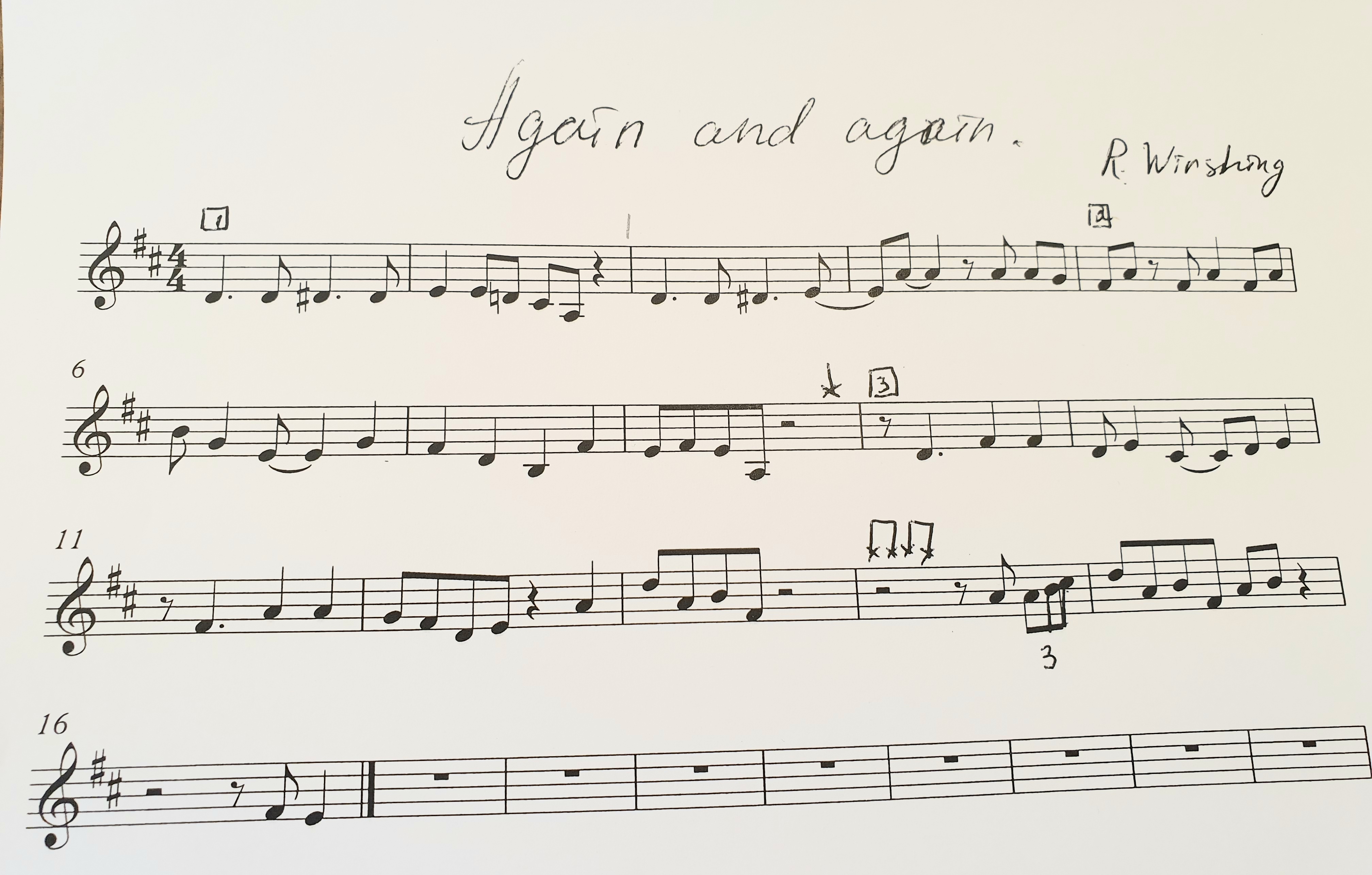 На следующем уроке — мелодический диктант и небольшая письменная работа.